 Spring term after school clubs 2024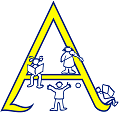 All clubs are from 3.15- 4.15pm. All clubs start the week commencing Monday 15th January and finish the week commencing Monday 25th March 2024 Autumn term 2024 after school club registration form.Please ensure this form completed and returned to the school office by Thursday 11th January 2024Club places will be confirmed by Friday 12th January 2024.Forms handed in after the deadline will not be processed.Name of child: ........................................................Class: ...................................All clubs are £8.00 per session and run for 10 weeksPayment made via School money.Clubs applied for:MondayFootball club with James Comley sportsOrange and Yellow classes(years 1 and 2)Street dance with Ready set stageGreen, Blue, Indigo & Purple classes(years 3, 4, 5 and 6)Stay and Play with PAFKOrange, Yellow and Green classes(years 1, 2 and 3)Tuesday Choir with SarahGreen, Blue, Indigo and Purple class(years 3, 4, 5 and 6)BasketballReady set stageGreen, Blue, Indigo & Purple classes(years 3, 4, 5 and 6)Boxing and fitness with No time like the present Orange, Yellow, Green, Blue, Indigo & Purple class(years 1,2, 3, 4, 5 and 6)WednesdayChess clubwith Chess in SchoolsGreen, Blue, Indigo and Purple classes(years 3, 4, 5 and 6)Target training multi sports withJames Comley sportsOrange, Yellow and Green classes(years 1, 2 and 3)Multi-sports with James Comley sportsBlue Indigo and Purple classes(years 4, 5 and 6)Cooking with PAFKBlue, Indigo and Purple classes (years 4, 5 and 6)ThursdayFootball clubwith James Comley sportsGreen, Blue, Indigo and Purple classes(years 3, 4, 5 and 6)Drumming clubwith HanGreen, Blue, Indigo and Purple classes(years 3, 4, 5 and 6)Art Club with PAFKGreen, Blue, Indigo and Purple classes(years 3, 4, 5 and 6)Lego building club with PAFKOrange, Yellow and Green classes (years 1, 2 and 3)  Friday *Performing Arts with Ready set stageOrange, Yellow class(years 1 and 2)Junior youth club with PAFKGreen, Blue, Indigo & Purple class(years 3, 4, 5 and 6)Lingotot Spanish Club Orange, Yellow, Green, Blue, Indigo & Purple class(years 1,2 3, 4, 5 and 6)1.continuing/ new applicant2.continuing/ new applicant3.continuing/ new applicant4. continuing/ new applicant5.  continuing/ new applicant